Herz Vorlage https://Vorla.ch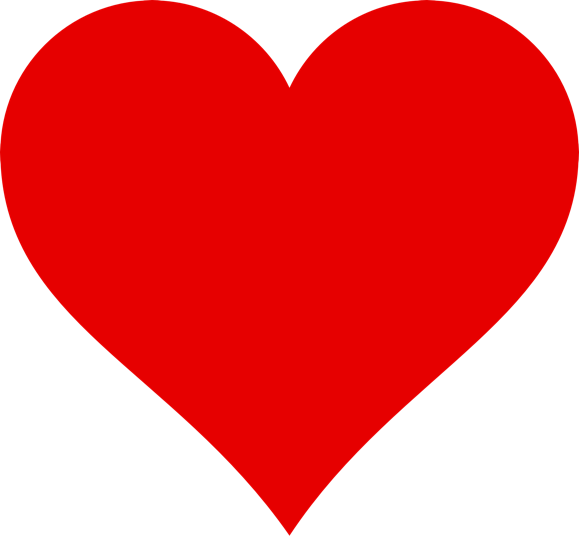 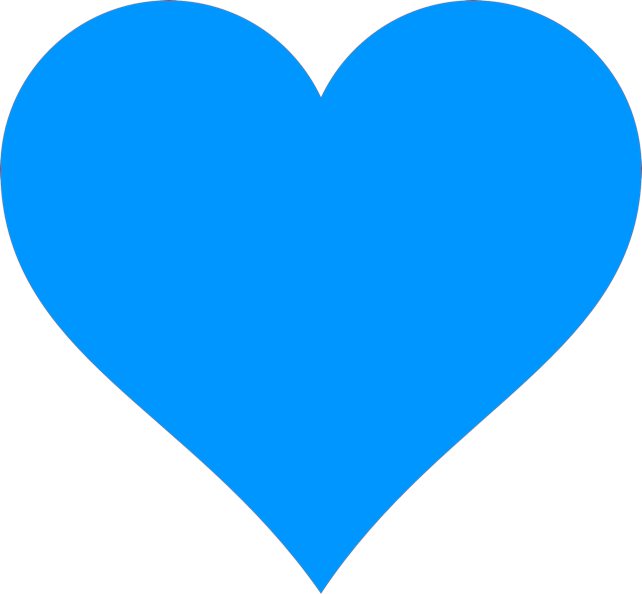 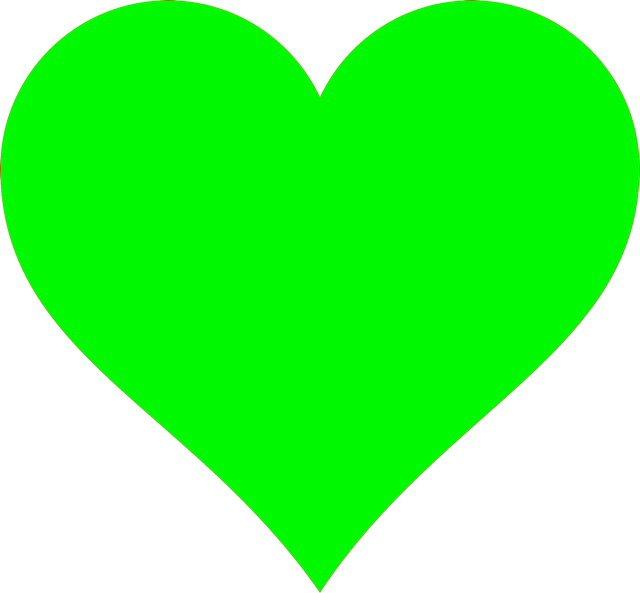 